The Multi-schools meeting notesVirtual Meeting Date & Time: Friday 6th October, 2pm –2:45pmChair: Kierran also attended by KayleighAttending Hawthorns and Clacton County High Introduction were made. Discussion - Transitions – As you move year groups or into new schools what would help you more? Help from teachers, families and friends.Arrows on the floor to show you the directions.Room changes boards.Help from the years above.Helping, sharing, teamwork What’s happening next explained well.Talk and help from an adult so you get used to the school. Communication – What helps you and your friends to express yourself or what might stop you?Necklaces with different emotions on it Book with visuals. Point to signsRelaxation time Choosing timeReport to pastoral team anonymously Speak to someone. Pastoral lead for each yearInclusion hubMinds teamSpeak freely.Passes and time out passes. Exams Controlled and organised. Leads to stress and worry as it determines your future.ReviseSpeak to teachers.Help people so they don’t get sad or stressed.People to be there to help you pass exams.Fundraising – A big groups of school’s event that could help raise money & awareness about what we do – ideas? Crazy hair dayFun weekTalent showSpeechesNew childrenValues Fly over.Rock concert Festival Bake sale.ShowsSponsored fun runMusical shows Swimming competition Thank you all for coming and sharing some inspiring ideas.The star of today’s meeting went to Luke from Hawthorns school. Well done, Luke!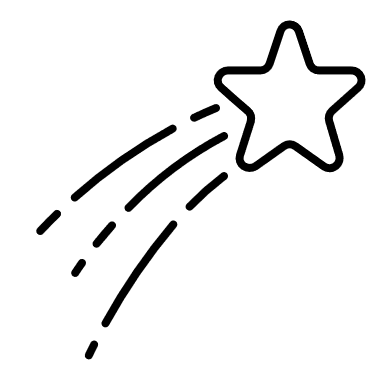 